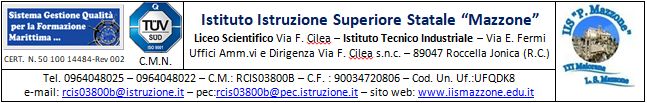 a.s.2021/2022DOMANDA ASSEGNAZIONE FUNZIONE STRUMENTALE...l... sottoscritto/a 	docente in servizio presso l’IIS MazzoneCHIEDEdi voler essere assegnato/a in ordine di priorità, alla Funzione Strumentale:ALLEGA alla presentecurriculum vitae in formato europeoscheda valutazione titoliRoccella Jonica 		IL DOCENTEFUNZIONE STRUMENTALE N.1PTOF – CURRICULO – PROGETTAZIONEFUNZIONE STRUMENTALE N.2AUTOVALUTAZIONE - INVALSI – RACCORDO CON I DIPARTIMENTI PER LA VALUTAZIONE DEGLI APPRENDIMENTIFUNZIONE STRUMENTALE N.3SVILUPPO E VALORIZZAZIONE DELLE RISORSE UMANE - SUPPORTO AI DOCENTI E ATTIVITÀ DI FORMAZIONE E AGGIORNAMENTOFUNZIONE STRUMENTALE N.4ORIENTAMENTO IN ENTRATA E CONTINUITÀFUNZIONE STRUMENTALE N.5ORIENTAMENTO IN USCITA E CONTINUITÀFUNZIONE STRUMENTALE N.6 COORDINAMENTO INCLUSIONE – BES – H – DSA - STRANIERI